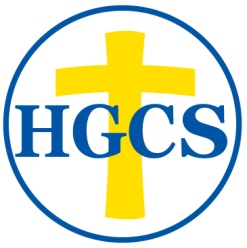 Principal: 		Michael Rohrer		mrohrer@hgcsweb.comVice Principal: 	Stacey Johnson		sjohnson@hgcsweb.comGuidance: 		Christy Scarborough	cscarborough@hgcsweb.comAthletic Director: 	Marlene Parks		mparks2@hgcsweb.comDescription:Holly Grove, an independent, private, Christian, college preparatory, co-ed day school, was established in 1975 with 19 students and has since grown to an enrollment of 520 from Pre-Kindergarten to 12th grade.  The campus is 10 miles north of the Maryland/Virginia border on the Eastern Shore of Maryland and draws its students from both states.  The area is predominantly rural, with the surrounding area containing the lowest income counties in both states. Accreditation:HGCS is accredited by the Association of Christian Schools, International and by the Middle States Association of Colleges and Schools.Academic Calendar:Two semesters, beginning in late August and running through early June. 1-credit classes run the full year with 45 minute classes daily, half-credit courses run one semester.Graduation Requirements:  24 credits minimumEnglish			4 creditsMathematics			3 creditsScience			3 creditsHistory				3 creditsBible				3 creditsHealth				.5 creditPhysical Education		1 creditElectives			7+ creditsCommunity Service		20 hours/year of attendanceGrading System:Grading is calculated on a 4.0 scale, with honors courses weighted a half point higher and AP courses weighted a full point higher.  Cumulative GPA includes all classes, whether earned at HGCS or transferred in from other traditional high schools; international schools and home schools are not included.Grading Scale:A+	99-100	    4.0			A	92-98	   4.0			A-	90-91	  3.67B+	88-89	    3.33			B	82-87	   3.0			B-	80-81	  2.67C+	78-79	    2.33			C	72-77     2.0			C-	70-71    1.67D+	68-69      1.33 		D	62-87     1.0			D-	60-61    0.67F	0-60	    0.0Academic ProgramHGCS provides a college preparatory curriculum. Honors Level Classes:Honors Algebra 1, Honors Geometry, Honors Algebra 2, Pre-Calculus, Honors Biology, Honors English 10 (added 8/2017). Honors classes require a 3.0 GPA and B or higher in previous classes.AP Classes:English Literature and Composition, English Language and Composition, US History, World History, Calculus AB, Statistics (discontinued 2019-20), some additional online AP classes. Students are usually limited to 3 AP classes per year. Most AP classes require a 3.25 GPA and a B or higher in prior class. Approximately 40% of juniors and seniors take one or more AP classes.AP Exams: Over the past 4 years approximately three-fourths of our AP students have taken at least 1 exam, and close to 60% have received a 3 or better on their AP exams. Starting 2017-18, students who do not take the AP exam will have their class reduced to Honors level weighting on their transcript.Dual Enrollment:College classes are offered through Wor Wic Community College, Salisbury, MD. Students are permitted two college classes per semester; each college class counts as one high school credit. Students cannot substitute Wor Wic classes for required graduation credits. Student pays for classes taken—they are not subsidized by HGCS.CEEB code: 211 082SAT/ACT Scores: HGCS students consistently outperform national and local averages on SAT exams. Average scores for students from 2008-2018 (303 SAT and 105 ACT students total):SAT V+M	1049ACT Comp	23.5College Attendance:College attendance rate for 2017 graduates was 95%; approximately 55% start at a 4-year college, with 40% attending community college, most with the intention to transfer to a 4-year college to complete a bachelor’s degree. 60% of 2008-2014 graduates have earned a 2 or 4 year college degree.Athletics and Extra-Curricular Activities:HGCS athletic teams include Boys Soccer, Basketball and Baseball, Girls Field Hockey, Volleyball, Basketball, Cheerleading, and Softball, Co-ed Archery, and Co-ed Track. Athletes compete in the Eastern Shore Independent Athletic Conference and the Peninsula Athletic Christian Conference. In addition to athletics, HGCS sponsors a chapter of the National Honor Society, and provides drama productions, student government, and an award-winning choir. Recent colleges attended:University of Maryland		Towson UniversitySalisbury University			George Mason UniversityLiberty University			Virginia TechRegent University			James Madison University